Minutes of the **th Summit Meeting ofthe Asian Robotics Society Union (PARSU) Date: Thursday, Oct. 1, 2015Time: 11:00 – 12:45Place: Room #12, Congress Center Hamburg (CCH), Germany (IROS 2015 site)Hosted by Robotics Society of JapanPresided by Prof. Atsuo Takanishi (RSJ President)Reported by Prof. Masafumi OkadaAgendaGreetings from Prof. Takanishi (RSJ President) and self-introductions by all the participants. List of participants is shown in the last part of this minute.Approval of the minutes of the 9th Summit Meeting of PARSUThe minutes of last PARSU meeting was explained and approved.3. Report of current status of each member societyRSJ (Robotics Society of Japan, Japan), Prof. TakanishiARAA (Australian Robotics and Automation Association, Australia and New Zealand), Prof. DunbabinCAA (Chinese Association of Automation, China), Prof. LiuKROS (Korea Robotics Society, Korea), Prof. KangRSOS (Robotics Society of Singapore, Singapore), Prof. ChellaliTRS (Thai Robotics Society, Thailand), Prof. NiparnanRSI (Robotics Society of India, India), Prof. Krishna4. Discussion of hosting future PARSU-SMsThe future host of PARSU is decided as follows;IROS2016 (Daejeong, Korea): KROS (fixed)IROS2017 (Vancouver, Canada): fixed soon (candidate: ARAA)IROS2018 (Madrid, Spain): open (candidate: RSJ)IROS2019 (Macau, China): open (candidate: CAA)[Proposal for hosting PARSU summit meeting]Basic rule from 2016 is:When IROS is held in the PARSU member country, the local society hosts the PARSU summit meeting at IROS site.Offer of hosting summit meeting is welcome, and if there is no specific offer, then KROS and RSJ host the summit meeting in turn, basically.Hosting includes arranging the meeting place and lunch, announcement of the meeting, and their budget.The host society is decided in the PARSU summit meeting two years in advance.[Example if the above rule is applied]IROS2014 (Chicago, USA): KROSIROS2015 (Hamburg, Germany): RSJIROS2016 (Daejeong, Korea): KROS [fixed]IROS2017 (Vancouver, Canada): open (candidate: RSJ)IROS2018 (Madrid, Spain): open (candidate: KROS)IROS2019 (Macao, China): open (candidate: RSJ)5. Confirmation of MOU draft MOU draft is approved by attendees.6. Open discussionMalaysia may be invited as an observer society next year.IRH (International Robotics Forum for High School Student) is introduced and advertised to join this event from RSJ (http://www.rsj.or.jp/en/education/irh).PARSU website will be updated soon.PARSU will try to take a workshop. (for example, review/education of robotics in each domain)7. Next meeting IROS 2016 Daejeong, Korea (October 9-14, 2016)8. Closing remark by Prof. TakanishiList of participants (in alphabetical order of member societies)ARAA (Australian Robotics and Automation Association, Australia and New Zealand)Matthew Dunbabin (m.dunbabin@qut.edu.au), immediate past president of the ARAA, Queensland University of Technology, Australia[Stefan Williams (stefanw@acfr.usyd.edu.au)]CAA (Chinese Association of Automation, China)Lianqing Liu (lqliu@sia.cn), Shenyang Institute of Automation, China[QU YanLi (ylqu@sia.cn)]KROS (Korea Robotics Society, Korea)Chul-Goo Kang (cgkang@konkuk.ac.kr), president of KROS, Konkuk University, Seoul, Korea Hyouk Ryeol Choi (hrchoi@me.skku.ac.kr), vice President of KROS, Sungkyunkwan University, Seoul, KoreaJaeheung Park (park73@snu.ac.kr), board member of KROS, Seoul National University, Seoul, Korea[Nak Young Chong (nakyoung@jaist.ac.jp)]RSI (Robotics Society of India, India)Madhav Krishna (mkrishna@iiit.ac.in), International Institute of Information Technology (IIT) Kanpur, India[Ashish Dutta (adutta@iitk.ac.in), S. K. Saha (saha@mech.iitd.ac.in)]RSJ (Robotics Society of Japan, Japan)Atsuo Takanishi (takanisi@waseda.jp), president of RSJ, Waseda University, JapanToshihiro Sawa (Toshihiro.Sawa@yaskawa.co.jp), vice president of RSJ, Yaskawa Electric Co., JapanTakashi Yoshimi (yoshimit@sic.shibaura-it .ac.jp), vice president of RSJ, Shibaura Institute of Technology, JapanMasafumi Okada (okada@mep.titech.ac.jp), director of international relations of RSJ, Tokyo Institute of Technology, JapanYuji Hosoda (secretary@rsj.or.jp), director of general affairs and secretary-general of RSJ, RSJ, Japan[Shin-ichi Hirai(hirai@se.ritsumei.ac.jp)]RSOS (Robotics Society of Singapore, Singapore)Ryad Chellali (rchellali@njtech.edu.cn), Nanjing Tech University, China[Xie Ming (xieming@robotics.sg), Wee Teck Chew (teckchew@tp.edu.sg), James Lee (james.lee@robotics.sg)]RST (Robotics Society of Taiwan, Taiwan)Nobody[Ren C. Luo (renluo@cc.ee.ntu.edu.tw), Li-Chen Fu (lichen@cc.ee.ntu.edu.tw), Tzuu-Hseng S. Li (thsli@mail.ncku.edu.tw)]TRS (Thai Robotics Society, Thailand)Nattee Niparnan (nattee@gmail.com), Chulalongkorn University, Thailand[Phongsaen Pitakwatchara (Phongsaen.P@chula.ac.th), Surat Kwanmuang (surat.k@gmail.com), Sanya Mitaim (msanya@engr.tu.ac.th), Witaya (w.witaya@gmail.com)]VRA (Vietnam Association of Robotics, Vietnam)Nobody[Ngoc-Thang PHAM, phnthang@ftp.vn]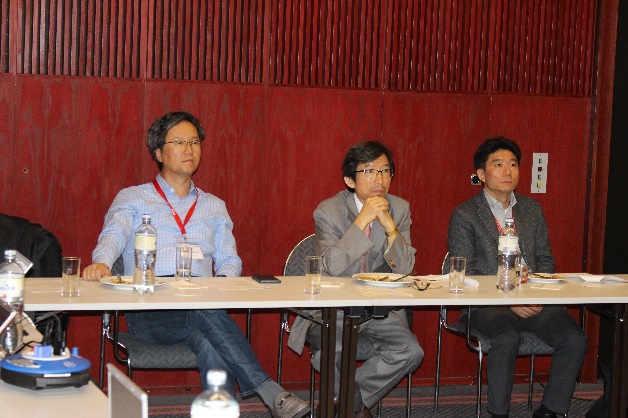 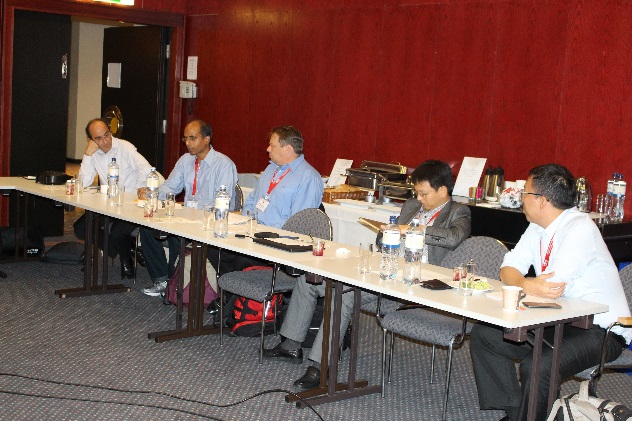 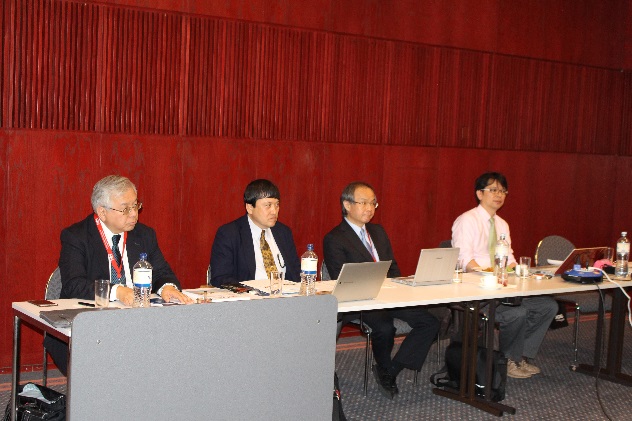 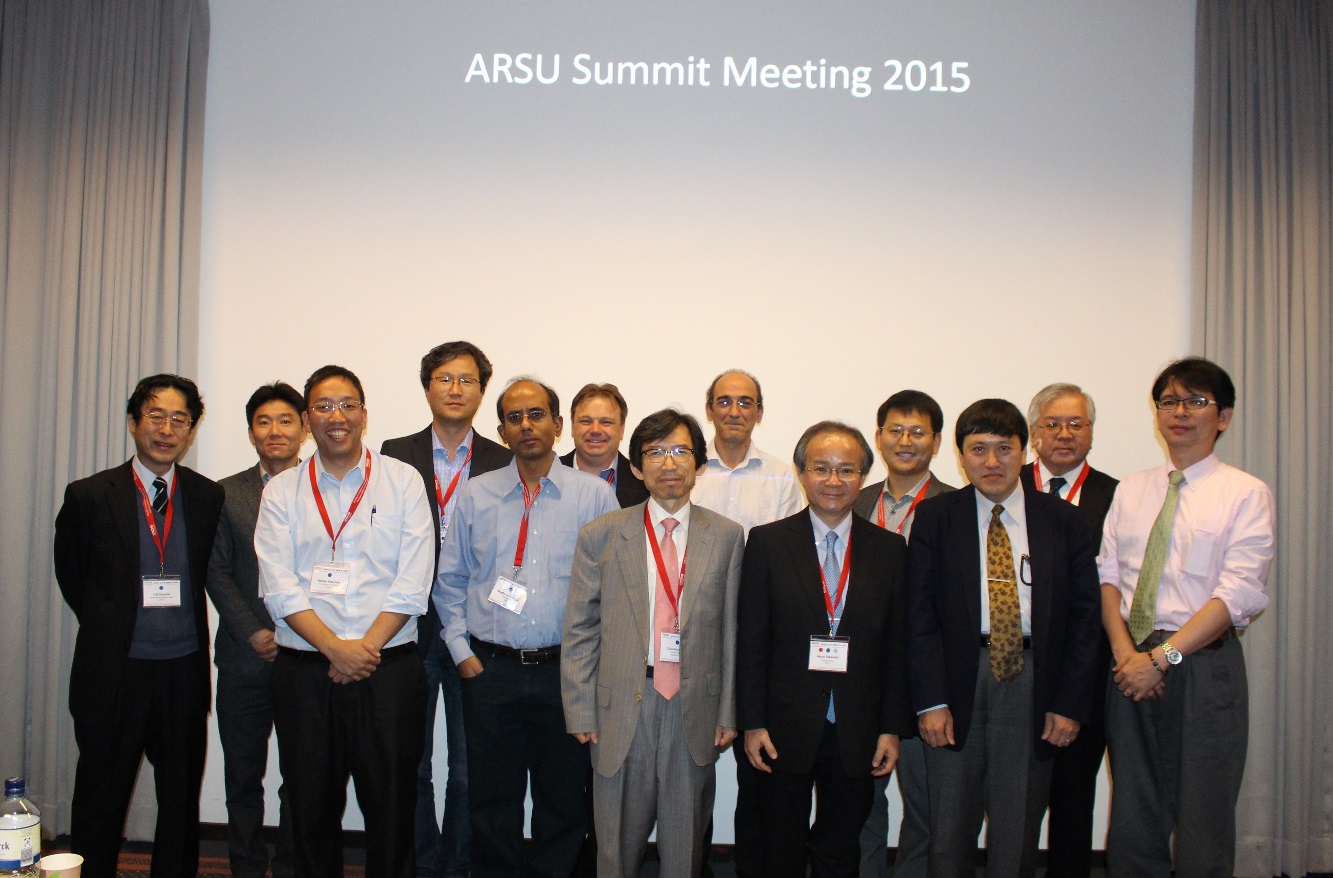 